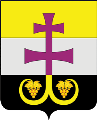 РОССИЙСКАЯ  ФЕДЕРАЦИЯСОВЕТ ДЕПУТАТОВ МУНИЦИПАЛЬНОГО ОБРАЗОВАНИЯ«ВЕШКАЙМСКИЙ РАЙОН» УЛЬЯНОВСКОЙ ОБЛАСТИРЕШЕНИЕ28 декабря 2018 г.                                                                                              № 5/35 	 р.п. ВешкаймаО внесении изменений в решение Совета депутатов муниципального образования «Вешкаймский район» от 14.12.2017 № 51/528 «О бюджете муниципального образования «Вешкаймский район» на 2018 год и на плановый период на 2019 и 2020 годовРассмотрев ходатайство администрации муниципального образования «Вешкаймский район», Совет депутатов муниципального образования «Вешкаймский район» решил:1. Внести в решение Совета депутатов муниципального образования «Вешкаймский район» от 14.12.2017 № 51/528 «О бюджете муниципального образования «Вешкаймский район» на 2018 год и на плановый период 2019 и 2020 годов» (далее – Решение) следующие изменения:1.1. Часть 1 статьи 1 Решения изложить в следующей редакции: «- общий объём доходов в сумме 433 241 854,87 руб., в том числе безвозмездные поступления от других бюджетов бюджетной системы Российской Федерации в общей сумме 389 947 740,33 руб.;- общий объём расходов бюджета муниципального образования «Вешкаймский район» в сумме 435 347 313,63 руб.;- дефицит бюджета муниципального образования «Вешкаймский район» в сумме 2 105 458,76 руб.». 1.2. Часть 3 статьи 7 Решения изложить в следующей редакции:«3. Утвердить общий объём бюджетных ассигнований на исполнение публичных нормативных обязательств на 2018 год в сумме 10 938 284,50 рублей, на 2019 год в сумме 9 587 500 рублей, на 2020 год в сумме 9 587 500 рублей.».1.3. Абзац 2 части 4 статьи 8 Решения изложить в следующей редакции: « - на 2018 год в сумме 0,0 рублей, согласно приложению 19 к настоящему решению.».	1.4. Приложение № 4 «Источники внутреннего финансирования дефицита бюджета муниципального образования «Вешкаймский район» на  2018 год» к Решению изложить в следующей редакции:«».1.5. Приложение №6 «Доходы бюджета  муниципального образования  «Вешкаймский район» Ульяновской области  на 2018 год в разрезе кодов видов доходов, подвидов доходов классификации доходов бюджетов бюджетной классификации Российской Федерации» к Решению изложить в следующей редакции:«».1.6. Приложение №8 «Распределение бюджетных ассигнований бюджета муниципального образования «Вешкаймский район» по разделам и подразделам классификации расходов бюджетов Российской Федерации на 2018 год» к Решению изложить в следующей редакции:«».1.7. Приложение №10 «Распределение бюджетных ассигнований бюджета муниципального образования «Вешкаймский район» по разделам, подразделам статьям (муниципальным программам и непрограммным направлениям деятельности), видам расходов классификации бюджетов на 2018 год» к Решению изложить в следующей редакции:«».1.8. Приложение №12 «Ведомственная структура расходов бюджета муниципального образования «Вешкаймский район» на 2018 год» к Решению изложить в следующей редакции:« ».1.9. Приложение №19 «Субсидии  бюджетам поселений на благоустройство родников  в Ульяновской области, используемых населением в качестве источников питьевого водоснабжения на 2018 год» к Решению изложить в следующей редакции:».1.10. Приложение №21 «Субсидии  бюджетам поселений на ремонт дворовых территорий многоквартирных домов и социальных объектов, проездов к дворовым территориям многоквартирных домов и социальным объектам населённых пунктов, подготовку проектной документации, строительство, реконструкцию, капитальный ремонт, ремонт и содержание (установку дорожных знаков и нанесение горизонтальной разметки) автомобильных дорог общего пользования местного значения, мостов и иных искусственных дорожных сооружений на них, в том числе на проектирование и строительство (реконструкцию) автомобильных дорог общего пользования местного значения с твёрдым покрытием до сельских населённых пунктов, не имеющих круглосуточной связи с сетью автомобильных дорог общего пользования по ГП Ульяновской области «Развитие транспортной системы Ульяновской области на 2014-2020 годы» на 2018 год» к Решению изложить в следующей редакции:».1.11. Дополнить Решение Приложением №23 «Иные межбюджетные трансферты бюджетам поселений  из бюджета муниципального образования «Вешкаймский район» на выплату заработной платы, оплату коммунальных услуг и приобретение твёрдого топлива (уголь, дрова) муниципальным учреждениям (за исключением органов местного самоуправления) (включая  погашение кредиторской задолженности) на 2018 год» следующего содержания:«Иные межбюджетные трансферты бюджетам поселений  из бюджета муниципального образования «Вешкаймский район» на выплату заработной платы, оплату коммунальных услуг и приобретение твёрдого топлива (уголь, дрова) муниципальным учреждениям (за исключением органов местного самоуправления) (включая  погашение кредиторской задолженности) на 2018 год».2. Настоящее решение вступает в силу после его официального опубликования.Глава муниципального образования «Вешкаймский район»                                                                            Р.И. Камаев    ПРИЛОЖЕНИЕ 4к решению Совета депутатов муниципального образования «Вешкаймский район» от 14.12.2017 № 51/528ПРИЛОЖЕНИЕ 6к решению Совета депутатов муниципального образования «Вешкаймский район» от 14.12.2017 № 51/528Доходы бюджета муниципального образования «Вешкаймский район» Ульяновской области на 2018 год в разрезе кодов видов доходов, подвидов доходов классификации доходов бюджетов бюджетной классификации Российской Федерации ПРИЛОЖЕНИЕ 8ПРИЛОЖЕНИЕ 8ПРИЛОЖЕНИЕ 8ПРИЛОЖЕНИЕ 8к решению Совета депутатов муниципального образования «Вешкаймский район» от 14.12.2017 № 51/528к решению Совета депутатов муниципального образования «Вешкаймский район» от 14.12.2017 № 51/528к решению Совета депутатов муниципального образования «Вешкаймский район» от 14.12.2017 № 51/528к решению Совета депутатов муниципального образования «Вешкаймский район» от 14.12.2017 № 51/528Распределение бюджетных ассигнований бюджета муниципального образования «Вешкаймский район» по разделам и подразделам классификации расходов бюджетов Российской Федерации на 2018 годРаспределение бюджетных ассигнований бюджета муниципального образования «Вешкаймский район» по разделам и подразделам классификации расходов бюджетов Российской Федерации на 2018 годРаспределение бюджетных ассигнований бюджета муниципального образования «Вешкаймский район» по разделам и подразделам классификации расходов бюджетов Российской Федерации на 2018 годРаспределение бюджетных ассигнований бюджета муниципального образования «Вешкаймский район» по разделам и подразделам классификации расходов бюджетов Российской Федерации на 2018 годРаспределение бюджетных ассигнований бюджета муниципального образования «Вешкаймский район» по разделам и подразделам классификации расходов бюджетов Российской Федерации на 2018 годРаспределение бюджетных ассигнований бюджета муниципального образования «Вешкаймский район» по разделам и подразделам классификации расходов бюджетов Российской Федерации на 2018 годРаспределение бюджетных ассигнований бюджета муниципального образования «Вешкаймский район» по разделам и подразделам классификации расходов бюджетов Российской Федерации на 2018 годРаспределение бюджетных ассигнований бюджета муниципального образования «Вешкаймский район» по разделам и подразделам классификации расходов бюджетов Российской Федерации на 2018 год(руб.) Наименование Наименование НаименованиеРазделРазделПодразделСумма Общегосударственные вопросыОбщегосударственные вопросыОбщегосударственные вопросы010150 361 114,85Функционирование законодательных  (представительных) органов государственной власти и представительных органов муниципальных образованийФункционирование законодательных  (представительных) органов государственной власти и представительных органов муниципальных образованийФункционирование законодательных  (представительных) органов государственной власти и представительных органов муниципальных образований0101031 450 134,62Функционирование Правительства Российской Федерации, высших органов исполнительных органов государственной власти субъектов Российской Федерации, местных администрацийФункционирование Правительства Российской Федерации, высших органов исполнительных органов государственной власти субъектов Российской Федерации, местных администрацийФункционирование Правительства Российской Федерации, высших органов исполнительных органов государственной власти субъектов Российской Федерации, местных администраций01010417 404 063,19Обеспечение деятельности финансовых, налоговых и таможенных органов и органов финансового (финансово-бюджетного) надзораОбеспечение деятельности финансовых, налоговых и таможенных органов и органов финансового (финансово-бюджетного) надзораОбеспечение деятельности финансовых, налоговых и таможенных органов и органов финансового (финансово-бюджетного) надзора0101067 230 475,50Резервные фондыРезервные фондыРезервные фонды0101117 000,00Другие общегосударственные вопросыДругие общегосударственные вопросыДругие общегосударственные вопросы01011324 269 441,54Национальная безопасность и правоохранительная деятельностьНациональная безопасность и правоохранительная деятельностьНациональная безопасность и правоохранительная деятельность03032 333 853,99Защита населения и территории от  чрезвычайных ситуаций природного и техногенного характера, гражданская оборонаЗащита населения и территории от  чрезвычайных ситуаций природного и техногенного характера, гражданская оборонаЗащита населения и территории от  чрезвычайных ситуаций природного и техногенного характера, гражданская оборона0303092 333 853,99Национальная экономикаНациональная экономикаНациональная экономика040415 979 004,48Сельское хозяйство и рыболовствоСельское хозяйство и рыболовствоСельское хозяйство и рыболовство040405116 190,00Водное хозяйствоВодное хозяйствоВодное хозяйство0404060,00ТранспортТранспортТранспорт040408250 452,63Дорожное хозяйство (дорожные фонды)Дорожное хозяйство (дорожные фонды)Дорожное хозяйство (дорожные фонды)04040915 412 361,85Другие вопросы в области  национальной экономикиДругие вопросы в области  национальной экономикиДругие вопросы в области  национальной экономики040412200 000,00Жилищно-коммунальное хозяйствоЖилищно-коммунальное хозяйствоЖилищно-коммунальное хозяйство050510 358 899,83Жилищное хозяйствоЖилищное хозяйствоЖилищное хозяйство05050124 399,83Коммунальное хозяйствоКоммунальное хозяйствоКоммунальное хозяйство050502120 000,00Другие вопросы в области жилищно-коммунального хозяйстваДругие вопросы в области жилищно-коммунального хозяйстваДругие вопросы в области жилищно-коммунального хозяйства05050510 214 500,00Охрана окружающей  среды Охрана окружающей  среды Охрана окружающей  среды 060629 083,89Охрана объектов растительного и животного мира и среды их обитанияОхрана объектов растительного и животного мира и среды их обитанияОхрана объектов растительного и животного мира и среды их обитания06060329 083,89ОбразованиеОбразованиеОбразование0707254 078 430,90Дошкольное образованиеДошкольное образованиеДошкольное образование07070157 724 568,30Общее образованиеОбщее образованиеОбщее образование070702169 163 868,20Дополнительное образование детейДополнительное образование детейДополнительное образование детей07070315 075 361,53Молодежная политикаМолодежная политикаМолодежная политика0707071 622 275,00Другие вопросы в области образованияДругие вопросы в области образованияДругие вопросы в области образования07070910 492 357,87Культура, кинематография Культура, кинематография Культура, кинематография 080850 285 335,70КультураКультураКультура08080144 277 717,75Другие вопросы в области культуры,  кинематографии Другие вопросы в области культуры,  кинематографии Другие вопросы в области культуры,  кинематографии 0808046 007 617,95Социальная политикаСоциальная политикаСоциальная политика101029 285 679,99Пенсионное обеспечение Пенсионное обеспечение Пенсионное обеспечение 101001940 695,17Социальное обеспечение населенияСоциальное обеспечение населенияСоциальное обеспечение населения1010034 464 376,83Охрана семьи и детстваОхрана семьи и детстваОхрана семьи и детства10100423 103 051,99Другие вопросы в области социальной политикиДругие вопросы в области социальной политикиДругие вопросы в области социальной политики101006777 556,00Физическая культура и спортФизическая культура и спортФизическая культура и спорт111175 200,00Физическая культура Физическая культура Физическая культура 11110175 200,00Массовый спортМассовый спортМассовый спорт1111020,00Межбюджетные трансферты общего характера бюджетам бюджетной системы Российской ФедерацииМежбюджетные трансферты общего характера бюджетам бюджетной системы Российской ФедерацииМежбюджетные трансферты общего характера бюджетам бюджетной системы Российской Федерации141422 560 710,00Дотации на выравнивание бюджетной обеспеченности  субъектов Российской Федерации и муниципальных образований Дотации на выравнивание бюджетной обеспеченности  субъектов Российской Федерации и муниципальных образований Дотации на выравнивание бюджетной обеспеченности  субъектов Российской Федерации и муниципальных образований 14140122 010 710,00Прочие межбюджетные трансферты общего характераПрочие межбюджетные трансферты общего характераПрочие межбюджетные трансферты общего характера141403550 000,00ВСЕГО РАСХОДОВВСЕГО РАСХОДОВВСЕГО РАСХОДОВ435 347 313,63ПРИЛОЖЕНИЕ 10ПРИЛОЖЕНИЕ 10к решению Совета депутатов муниципального образования «Вешкаймский район» от 14.12.2017 № 51/528к решению Совета депутатов муниципального образования «Вешкаймский район» от 14.12.2017 № 51/528ПРИЛОЖЕНИЕ 12ПРИЛОЖЕНИЕ 12к решению Совета депутатов муниципального образования «Вешкаймский район» от 14.12.2017 № 51/528к решению Совета депутатов муниципального образования «Вешкаймский район» от 14.12.2017 № 51/528       «Наименование муниципального образованияСумма (руб.)12Муниципальное образование "Стемасское сельское поселение"0,00ВСЕГО0,00         «ВСЕГОНаименование муниципального образованияСумма (руб.)12Вешкаймское городское поселение5 612 061,50Чуфаровское городское поселение1 581 767,54Каргинское сельское поселение2 090 398,48ВСЕГО9 284 227,52ПРИЛОЖЕНИЕ 23к решению Совета депутатов муниципального образования «Вешкаймский район»от 14.12.2017 № 51/528Наименование муниципального образованияСумма (руб.)12Чуфаровское городское поселение300 000,00Каргинское сельское поселение250 000,00ВСЕГО550 000,00